Name:_________________________________CIFSC “Connection”T-Shirt Order Form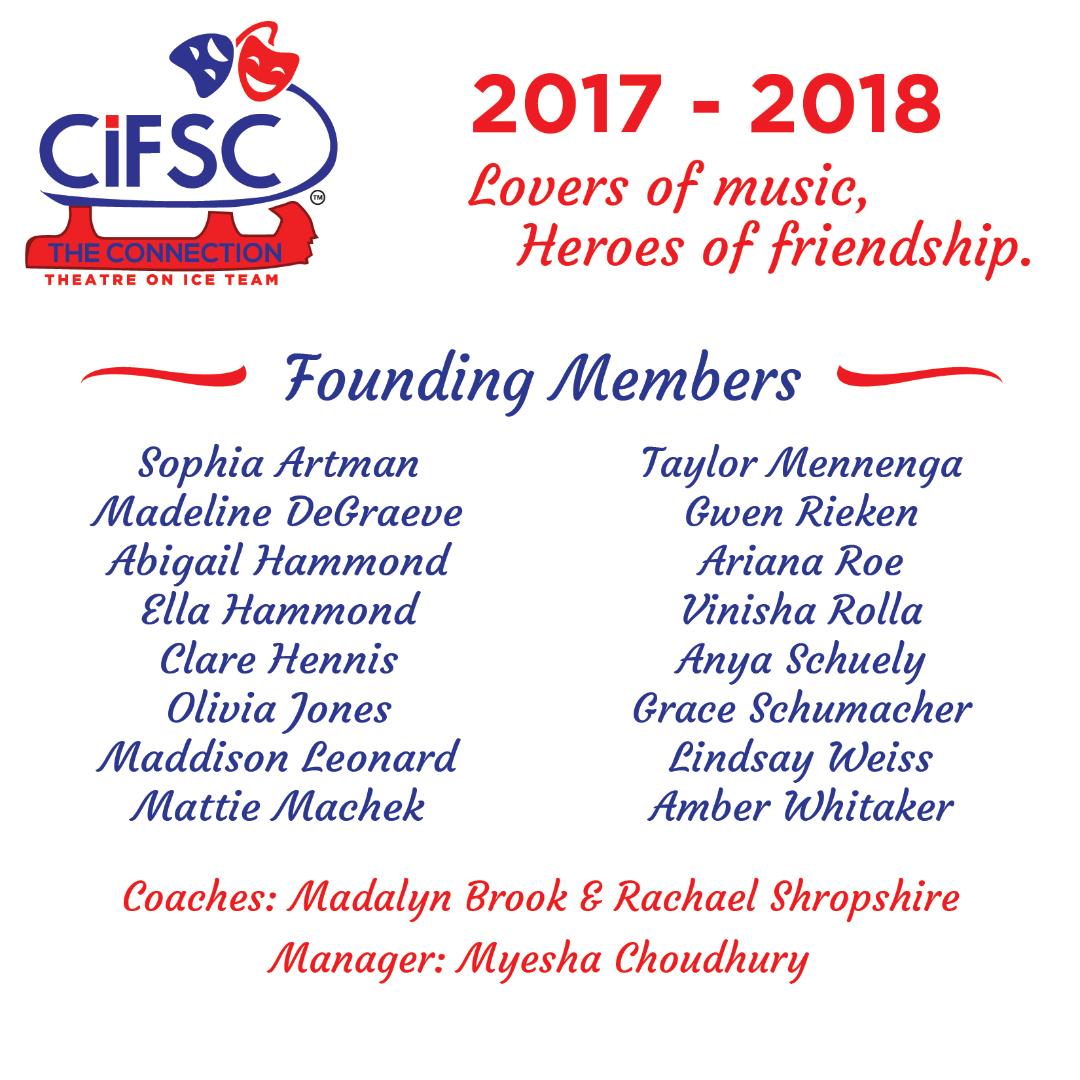 Baseball style T-shirts will be ¾ sleeve length, sleeves will be black and shirt will be white.  Connection Logo will be on the front with names of all team members on the back of the shirt.ORDER DEADLINE IS 6/10!Adult Sizes - $17Small___   Medium___    Large___	X-Large___   XX-Large___ (add $2) XXX-Large___ (add $4)Child Sizes - $17Small___	Medium___	Large___(Please indicate number of each size if more than one)Total Paid $_________	cash or check (made payable to CIFSC) acceptedPaid Cash___		Paid Check___**Please turn in orders with payment to team manager, Myesha Choudhury.  If you are unable to turn in your form by 6/10 please email your order to Myesha @ ska8rmkc@comcast.net**